Традиционно после Новогодних праздников в нашем Детском саду 28  проходит развлечение "Прощание с ёлочкой".
Вот и в этом году, после продолжительных выходных, наши детки пришли в детский сад! И сразу окунулись в атмосферу развлечения. дети водили хороводы вокруг новогодней красавицы, пели песенки, замечательно читали стихи, играли. Все остались счастливые и довольные. В заключении развлечения дети задули огоньки на ёлочке красавице и попрощались с ней до следующего Нового года!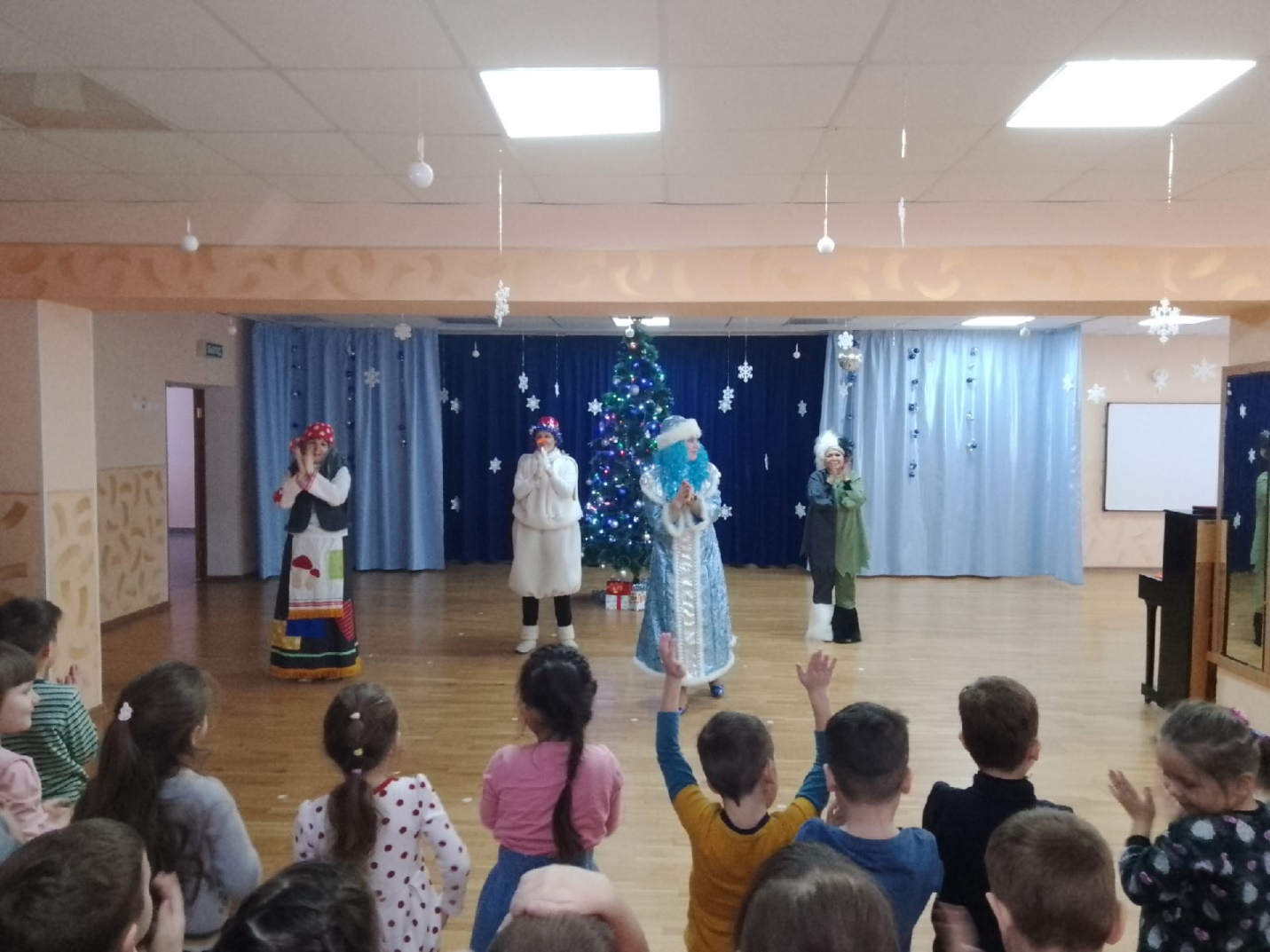 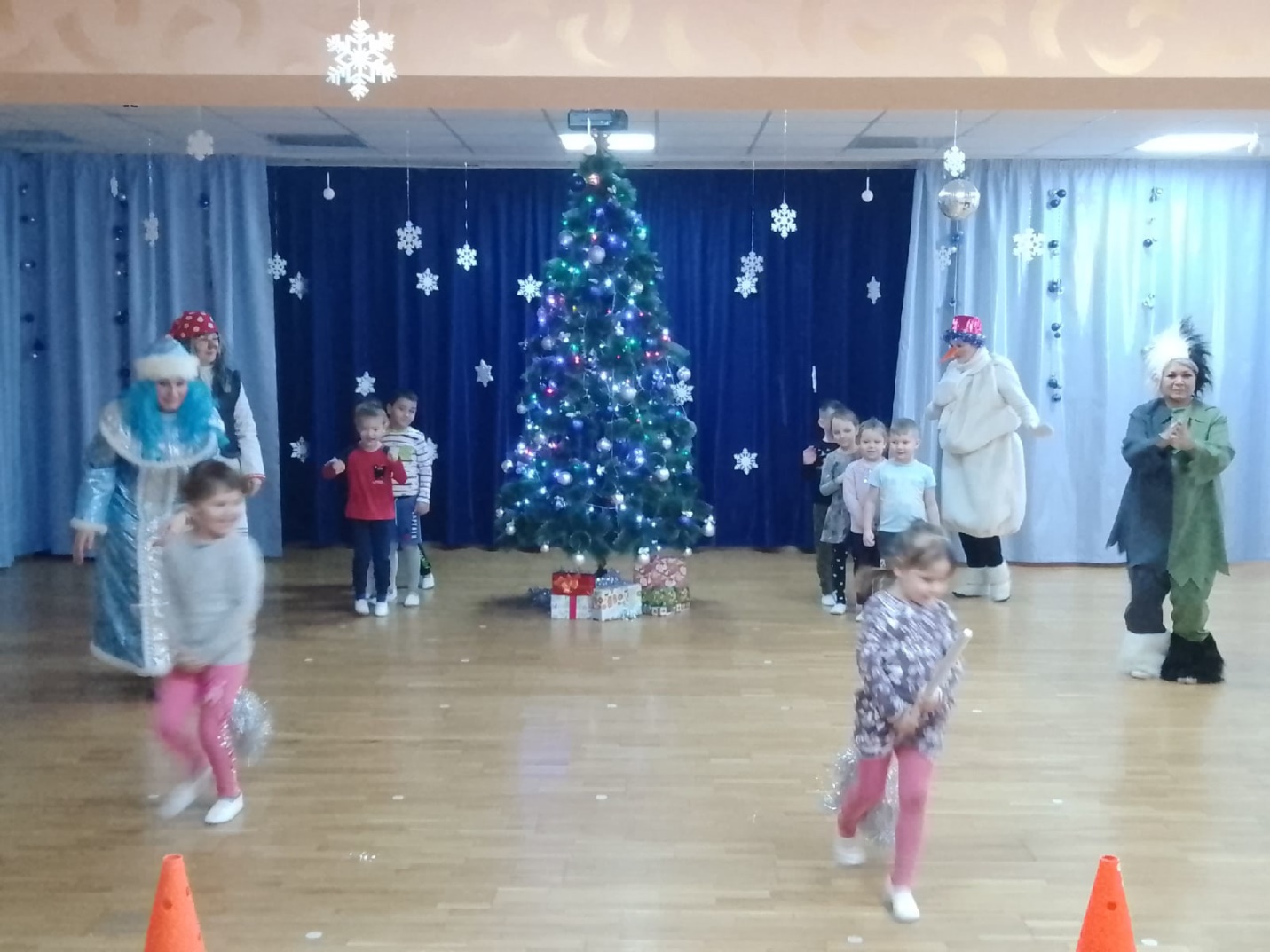 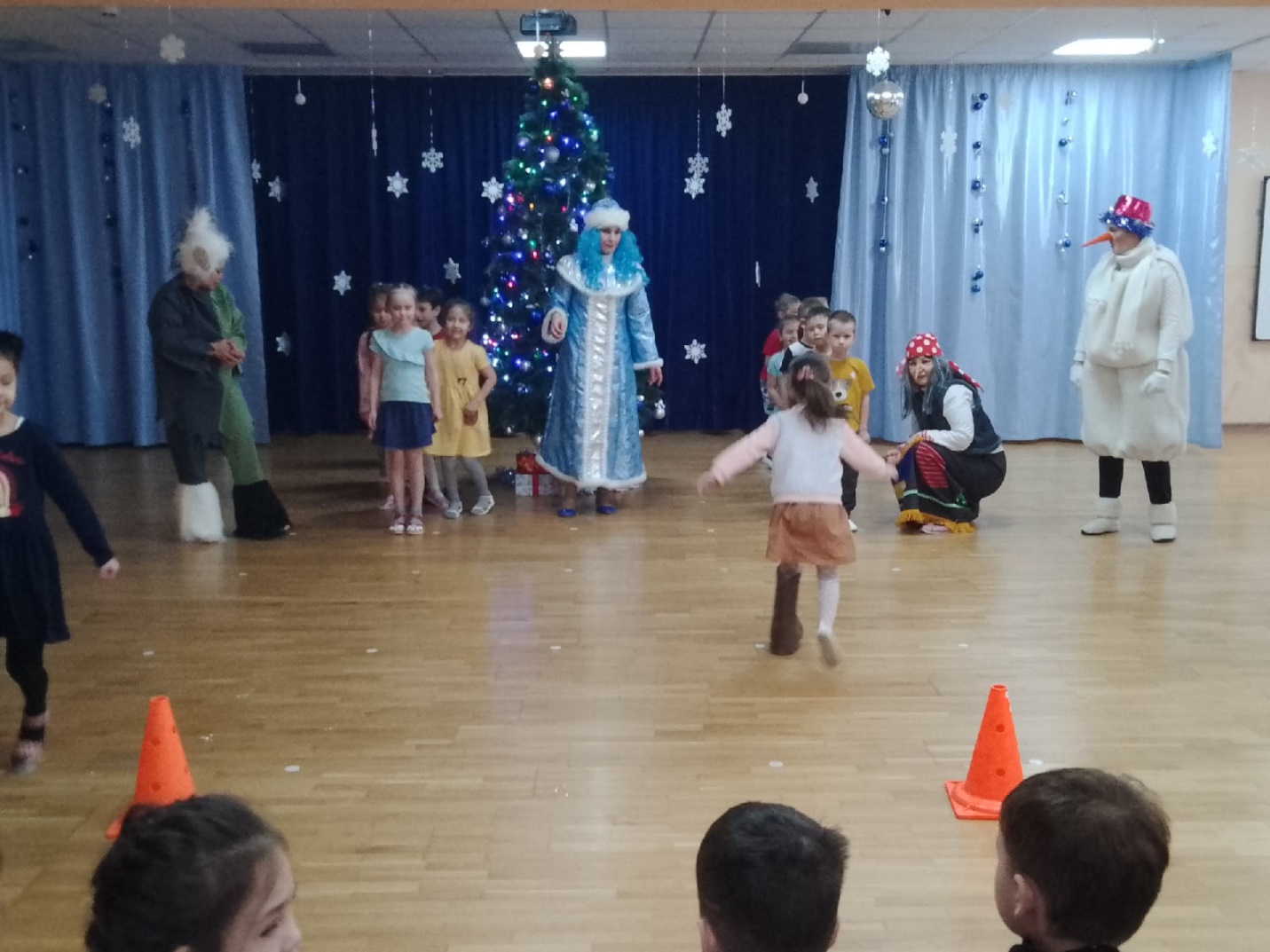 